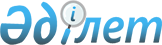 О внесении изменений в решение 32 сессии Саранского городского маслихата от 21 декабря 2018 года № 351 "О городском бюджете на 2019-2021 годы"
					
			С истёкшим сроком
			
			
		
					Решение Саранского городского маслихата Карагандинской области от 31 октября 2019 года № 454. Зарегистрировано Департаментом юстиции Карагандинской области 8 ноября 2019 года № 5524. Прекращено действие в связи с истечением срока
      Примечание ИЗПИ.
      В тексте документа сохранена пунктуация и орфография оригинала.
      В соответствии с Бюджетным кодексом Республики Казахстан от 4 декабря 2008 года, Законом Республики Казахстан от 23 января 2001 года "О местном государственном управлении и самоуправлении в Республике Казахстан", Саранский городской маслихат РЕШИЛ:
      1. Внести в решение 32 сессии Саранского городского маслихата от 21 декабря 2018 года № 351 "О городском бюджете на 2019-2021 годы" (зарегистрировано в Реестре государственной регистрации нормативных правовых актов за № 5087, опубликовано в газете "Саран газеті" от 28 декабря 2018 года № 105, в Эталонном контрольном банке нормативных правовых актов Республики Казахстан в электронном виде 8 января 2019 года) следующие изменения:
      пункт 1 изложить в следующей редакции:
      "1. Утвердить городской бюджет на 2019 – 2021 годы согласно приложениям 1, 2, 3, соответственно, в том числе на 2019 год, согласно приложению 1, в следующих объемах:
      1) доходы – 7 045 156 тысяч тенге, в том числе по:
      налоговым поступлениям – 1 140 736 тысяч тенге;
      неналоговым поступлениям – 24 917 тысяч тенге;
      поступлениям от продажи основного капитала – 34 461 тысяч тенге;
      поступлениям трансфертов – 5 845 042 тысяч тенге;
      2) затраты – 6 971 370 тысяч тенге;
      3) чистое бюджетное кредитование – минус 39 108 тысяч тенге:
      бюджетные кредиты – 0 тысяч тенге;
      погашение бюджетных кредитов – 39 108 тысяч тенге;
      4) сальдо по операциям с финансовыми активами – 0 тысяч тенге:
      приобретение финансовых активов – 0 тысяч тенге;
      поступления от продажи финансовых активов государства – 0 тысяч тенге;
      5) дефицит (профицит) бюджета – 112 894 тысяч тенге;
      6) финансирование дефицита (использование профицита) бюджета – минус 112 894 тысяч тенге:
      поступление займов – 0 тысяч тенге;
      погашение займов – 150 665 тысяч тенге;
      используемые остатки бюджетных средств – 37 771 тысяч тенге.";
      приложения 1, 4 к указанному решению изложить в новой редакции согласно приложениям 1, 2 к настоящему решению;
      исключить пункт 7.
      2. Настоящее решение вводится в действие с 1 января 2019 года. Городской бюджет на 2019 год Целевые трансферты, выделенные из вышестоящих бюджетов городу Сарани на 2019 год
					© 2012. РГП на ПХВ «Институт законодательства и правовой информации Республики Казахстан» Министерства юстиции Республики Казахстан
				
      Председатель сессии

Ю. Лютов

      Секретарь маслихата

О. Баймаганбетов
Приложение 1
к решению 41 сессии
Саранского городского маслихата
от 31 октября 2019 года № 454Приложение 1
к решению 32 сессии
Саранского городского маслихата
от 21 декабря 2018 года № 351
Категория
Категория
Категория
Категория
Сумма (тысяч тенге)
Класс
Класс
Класс
Сумма (тысяч тенге)
Подкласс
Подкласс
Сумма (тысяч тенге)
Наименование
Сумма (тысяч тенге)
1
2
3
4
5
I. Доходы
7 045 156
1
Налоговые поступления
1140736
01
Подоходный налог
381004
2
Индивидуальный подоходный налог
381004
03
Социальный налог
249337
1
Социальный налог
249337
04
Hалоги на собственность
402998
1
Hалоги на имущество
125092
3
Земельный налог
209300
4
Hалог на транспортные средства
68600
5
Единый земельный налог
6
05
Внутренние налоги на товары, работы и услуги
96412
2
Акцизы
3100
3
Поступления за использование природных и других ресурсов
59140
4
Сборы за ведение предпринимательской и профессиональной деятельности
33564
5
Налог на игорный бизнес
608
08
Обязательные платежи, взимаемые за совершение юридически значимых действий и (или) выдачу документов уполномоченными на то государственными органами или должностными лицами
10985
1
Государственная пошлина
10985
2
Неналоговые поступления
24917
01
Доходы от государственной собственности
22917
1
Поступления части чистого дохода государственных предприятий
50
4
Доходы на доли участия в юридических лицах, находящиеся в государственной собственности
750
5
Доходы от аренды имущества, находящегося в государственной собственности
22117
06
Прочие неналоговые поступления
2000
1
Прочие неналоговые поступления
2000
3
Поступления от продажи основного капитала
34461
01
Продажа государственного имущества, закрепленного за государственными учреждениями
23561
1
Продажа государственного имущества, закрепленного за государственными учреждениями
23561
03
Продажа земли и нематериальных активов
10900
1
Продажа земли
10000
2
Продажа нематериальных активов
900
4
Поступления трансфертов 
5 845 042
02
Трансферты из вышестоящих органов государственного управления
5 845 042
2
Трансферты из областного бюджета
5 845 042
Функциональная группа
Функциональная группа
Функциональная группа
Функциональная группа
Функциональная группа
Сумма (тыс.тенге)
Функциональная подгруппа
Функциональная подгруппа
Функциональная подгруппа
Функциональная подгруппа
Сумма (тыс.тенге)
Администратор бюджетных программ
Администратор бюджетных программ
Администратор бюджетных программ
Сумма (тыс.тенге)
Программа
Программа
Сумма (тыс.тенге)
Наименование
Сумма (тыс.тенге)
1
2
3
4
5
6
Затраты
6971370
01
Государственные услуги общего характера
338635
1
Представительные, исполнительные и другие органы, выполняющие общие функции государственного управления
210730
112
Аппарат маслихата района (города областного значения)
27744
001
Услуги по обеспечению деятельности маслихата района (города областного значения)
27744
122
Аппарат акима района (города областного значения)
182986
001
Услуги по обеспечению деятельности акима района (города областного значения)
173050
003
Капитальные расходы государственного органа 
9936
2
Финансовая деятельность
3762
459
Отдел экономики и финансов района (города областного значения)
3762
003
Проведение оценки имущества в целях налогообложения
2782
010
Приватизация, управление коммунальным имуществом, постприватизационная деятельность и регулирование споров, связанных с этим
980
9
Прочие государственные услуги общего характера
124143
454
Отдел предпринимательства и сельского хозяйства района (города областного значения)
36279
001
Услуги по реализации государственной политики на местном уровне в области развития предпринимательства и сельского хозяйства
33496
007
Капитальные расходы государственного органа 
2783
459
Отдел экономики и финансов района (города областного значения)
32516
001
Услуги по реализации государственной политики в области формирования и развития экономической политики, государственного планирования, исполнения бюджета и управления коммунальной собственностью района (города областного значения)
32516
492
Отдел жилищно-коммунального хозяйства, пассажирского транспорта, автомобильных дорог и жилищной инспекции района (города областного значения)
55348
001
Услуги по реализации государственной политики на местном уровне в области жилищно-коммунального хозяйства, пассажирского транспорта, автомобильных дорог и жилищной инспекции 
55348
02
Оборона
9933
1
Военные нужды
7933
122
Аппарат акима района (города областного значения)
7933
005
Мероприятия в рамках исполнения всеобщей воинской обязанности
7933
2
Организация работы по чрезвычайным ситуациям
2000
122
Аппарат акима района (города областного значения)
2000
006
Предупреждение и ликвидация чрезвычайных ситуаций масштаба района (города областного значения)
2000
03
Общественный порядок, безопасность, правовая, судебная, уголовно-исполнительная деятельность
16442
9
Прочие услуги в области общественного порядка и безопасности
16442
492
Отдел жилищно-коммунального хозяйства, пассажирского транспорта, автомобильных дорог и жилищной инспекции района (города областного значения)
16442
021
Обеспечение безопасности дорожного движения в населенных пунктах
16442
04
Образование
2639617
1
Дошкольное воспитание и обучение
621294
464
Отдел образования района (города областного значения)
621294
009
Обеспечение деятельности организаций дошкольного воспитания и обучения
19765
040
Реализация государственного образовательного заказа в дошкольных организациях образования
601529
2
Начальное, основное среднее и общее среднее образование
1784890
464
Отдел образования района (города областного значения)
1784890
003
Общеобразовательное обучение
1537780
006
Дополнительное образование для детей
247110
9
Прочие услуги в области образования
233433
464
Отдел образования района (города областного значения)
233433
001
Услуги по реализации государственной политики на местном уровне в области образования 
35679
005
Приобретение и доставка учебников, учебно-методических комплексов для государственных учреждений образования района (города областного значения)
73799
015
Ежемесячные выплаты денежных средств опекунам (попечителям) на содержание ребенка-сироты (детей-сирот), и ребенка (детей), оставшегося без попечения родителей
23362
022
Выплата единовременных денежных средств казахстанским гражданам, усыновившим (удочерившим) ребенка (детей)-сироту и ребенка (детей), оставшегося без попечения родителей 
571
067
Капитальные расходы подведомственных государственных учреждений и организаций
98732
068
Обеспечение повышения компьютерной грамотности населения
1290
06
Социальная помощь и социальное обеспечение
684155
1
Социальное обеспечение
160031
451
Отдел занятости и социальных программ района (города областного значения)
146206
005
Государственная адресная социальная помощь
146206
464
Отдел образования района (города областного значения)
13825
030
Содержание ребенка (детей), переданного патронатным воспитателям
13825
2
Социальная помощь
414461
451
Отдел занятости и социальных программ района (города областного значения)
400675
002
Программа занятости
178721
006
Оказание жилищной помощи
8831
007
Социальная помощь отдельным категориям нуждающихся граждан по решениям местных представительных органов
58193
010
Материальное обеспечение детей-инвалидов, воспитывающихся и обучающихся на дому
585
014
Оказание социальной помощи нуждающимся гражданам на дому
64487
017
Обеспечение нуждающихся инвалидов обязательными гигиеническими средствами и предоставление услуг специалистами жестового языка, индивидуальными помощниками в соответствии с индивидуальной программой реабилитации инвалида
63004
023
Обеспечение деятельности центров занятости населения
26854
464
Отдел образования района (города областного значения)
13786
008
Социальная поддержка обучающихся и воспитанников организаций образования очной формы обучения в виде льготного проезда на общественном транспорте (кроме такси) по решению местных представительных органов
13786
9
Прочие услуги в области социальной помощи и социального обеспечения
109663
451
Отдел занятости и социальных программ района (города областного значения)
109663
001
Услуги по реализации государственной политики на местном уровне в области обеспечения занятости и реализации социальных программ для населения
52118
011
Оплата услуг по зачислению, выплате и доставке пособий и других социальных выплат
1831
050
Обеспечение прав и улучшение качества жизни инвалидов в Республике Казахстан
50990
054
Размещение государственного социального заказа в неправительственных организациях
1186
067
Капитальные расходы подведомственных государственных учреждений и организаций
3538
07
Жилищно-коммунальное хозяйство
1999800
1
Жилищное хозяйство
942508
467
Отдел строительства района (города областного значения)
939580
003
Проектирование и (или) строительство, реконструкция жилья коммунального жилищного фонда
806544
004
Проектирование, развитие и (или) обустройство инженерно-коммуникационной инфраструктуры
77005
098
Приобретение жилья коммунального жилищного фонда
56031
492
Отдел жилищно-коммунального хозяйства, пассажирского транспорта, автомобильных дорог и жилищной инспекции района (города областного значения)
2928
003
Организация сохранения государственного жилищного фонда
2928
2
Коммунальное хозяйство
691343
467
Отдел строительства района (города областного значения)
443834
005
Развитие коммунального хозяйства
56821
006
Развитие системы водоснабжения и водоотведения
387013
492
Отдел жилищно-коммунального хозяйства, пассажирского транспорта, автомобильных дорог и жилищной инспекции района (города областного значения)
247509
011
Обеспечение бесперебойного теплоснабжения малых городов
156237
012
Функционирование системы водоснабжения и водоотведения
91272
3
Благоустройство населенных пунктов
365949
492
Отдел жилищно-коммунального хозяйства, пассажирского транспорта, автомобильных дорог и жилищной инспекции района (города областного значения)
365949
015
Освещение улиц в населенных пунктах
45007
016
Обеспечение санитарии населенных пунктов
5770
017
Содержание мест захоронений и захоронение безродных
8256
018
Благоустройство и озеленение населенных пунктов
306916
08
Культура, спорт, туризм и информационное пространство
239850
1
Деятельность в области культуры
58863
455
Отдел культуры и развития языков района (города областного значения)
58863
003
Поддержка культурно-досуговой работы
58863
2
Спорт
32095
465
Отдел физической культуры и спорта района (города областного значения)
22657
001
Услуги по реализации государственной политики на местном уровне в сфере физической культуры и спорта
12152
004
Капитальные расходы государственного органа 
1997
006
Проведение спортивных соревнований на районном (города областного значения) уровне
4023
007
Подготовка и участие членов сборных команд района (города областного значения) по различным видам спорта на областных спортивных соревнованиях
4485
467
Отдел строительства района (города областного значения)
9438
008
Развитие объектов спорта
9438
3
Информационное пространство
72843
455
Отдел культуры и развития языков района (города областного значения)
65469
006
Функционирование районных (городских) библиотек
55121
007
Развитие государственного языка и других языков народа Казахстана
10348
456
Отдел внутренней политики района (города областного значения)
7374
002
Услуги по проведению государственной информационной политики
7374
9
Прочие услуги по организации культуры, спорта, туризма и информационного пространства
76049
455
Отдел культуры и развития языков района (города областного значения)
16647
001
Услуги по реализации государственной политики на местном уровне в области развития языков и культуры
16134
010
Капитальные расходы государственного органа 
513
456
Отдел внутренней политики района (города областного значения)
59402
001
Услуги по реализации государственной политики на местном уровне в области информации, укрепления государственности и формирования социального оптимизма граждан
37887
003
Реализация мероприятий в сфере молодежной политики
21515
10
Сельское, водное, лесное, рыбное хозяйство, особо охраняемые природные территории, охрана окружающей среды и животного мира, земельные отношения
46539
1
Сельское хозяйство
27354
473
Отдел ветеринарии района (города областного значения)
27354
001
Услуги по реализации государственной политики на местном уровне в сфере ветеринарии
16076
005
Обеспечение функционирования скотомогильников (биотермических ям) 
1891
007
Организация отлова и уничтожения бродячих собак и кошек
1977
010
Проведение мероприятий по идентификации сельскохозяйственных животных
1201
011
Проведение противоэпизоотических мероприятий
6209
6
Земельные отношения
19185
463
Отдел земельных отношений района (города областного значения)
19185
001
Услуги по реализации государственной политики в области регулирования земельных отношений на территории района (города областного значения)
17570
004
Организация работ по зонированию земель
1200
007
Капитальные расходы государственного органа
415
11
Промышленность, архитектурная, градостроительная и строительная деятельность
41846
2
Архитектурная, градостроительная и строительная деятельность
41846
467
Отдел строительства района (города областного значения)
23796
001
Услуги по реализации государственной политики на местном уровне в области строительства
23796
468
Отдел архитектуры и градостроительства района (города областного значения)
18050
001
Услуги по реализации государственной политики в области архитектуры и градостроительства на местном уровне
18050
12
Транспорт и коммуникации
521519
1
Автомобильный транспорт
508163
492
Отдел жилищно-коммунального хозяйства, пассажирского транспорта, автомобильных дорог и жилищной инспекции района (города областного значения)
508163
020
Развитие транспортной инфраструктуры
50000
023
Обеспечение функционирования автомобильных дорог
194100
045
Капитальный и средний ремонт автомобильных дорог районного значения и улиц населенных пунктов
264063
9
Прочие услуги в сфере транспорта и коммуникаций
13356
492
Отдел жилищно-коммунального хозяйства, пассажирского транспорта, автомобильных дорог и жилищной инспекции района (города областного значения)
13356
037
Субсидирование пассажирских перевозок по социально значимым городским (сельским), пригородным и внутрирайонным сообщениям
13356
13
Прочие
60802
3
Поддержка предпринимательской деятельности и защита конкуренции
3607
454
Отдел предпринимательства и сельского хозяйства района (города областного значения)
3607
006
Поддержка предпринимательской деятельности
3607
9
Прочие
57195
459
Отдел экономики и финансов района (города областного значения)
21893
026
Целевые текущие трансферты бюджетам города районного значения, села, поселка, сельского округа на повышение заработной платы отдельных категорий гражданских служащих, работников организаций, содержащихся за счет средств государственного бюджета, работников казенных предприятий в связи с изменением размера минимальной заработной платы
20279
066
Целевые текущие трансферты бюджетам города районного значения, села, поселка, сельского округа на повышение заработной платы отдельных категорий административных государственных служащих
1614
467
Отдел строительства района (города областного значения)
603
085
Реализация бюджетных инвестиционных проектов в малых и моногородах
603
492
Отдел жилищно-коммунального хозяйства, пассажирского транспорта, автомобильных дорог и жилищной инспекции района (города областного значения)
34699
044
Текущее обустройство моногородов 
34699
14
Обслуживание долга
123
1
Обслуживание долга
123
459
Отдел экономики и финансов района (города областного значения)
123
021
Обслуживание долга местных исполнительных органов по выплате вознаграждений и иных платежей по займам из областного бюджета
123
15
Трансферты
372109
1
Трансферты
372109
459
Отдел экономики и финансов района (города областного значения)
372109
006
Возврат неиспользованных (недоиспользованных) целевых трансфертов
511
024
Целевые текущие трансферты из нижестоящего бюджета на компенсацию потерь вышестоящего бюджета в связи с изменением законодательства
122915
038
Субвенции
248683
III. Чистое бюджетное кредитование
-39108
Бюджетные кредиты 
0
Категория
Категория
Категория
Категория
Сумма (тысяч тенге)
Класс
Класс
Класс
Сумма (тысяч тенге)
Подкласс
Подкласс
Сумма (тысяч тенге)
Наименование
Сумма (тысяч тенге)
1
2
3
4
5
Погашение бюджетных кредитов
39108
 5
Погашение бюджетных кредитов
39108
01
Погашение бюджетных кредитов
39108
1
Погашение бюджетных кредитов, выданных из государственного бюджета
39108
Функциональная группа 
Функциональная группа 
Функциональная группа 
Функциональная группа 
Функциональная группа 
Сумма (тысяч тенге)
Функциональная подгруппа
Функциональная подгруппа
Функциональная подгруппа
Функциональная подгруппа
Сумма (тысяч тенге)
Администратор бюджетных программ 
Администратор бюджетных программ 
Администратор бюджетных программ 
Сумма (тысяч тенге)
Программа 
Программа 
Сумма (тысяч тенге)
Наименование
Сумма (тысяч тенге)
1
2
3
4
5
6
IV. Сальдо по операциям с финансовыми активами
0
Приобретение финансовых активов
0
Категория
Категория
Категория
Категория
Сумма (тысяч тенге)
Класс
Класс
Класс
Сумма (тысяч тенге)
Подкласс
Подкласс
Сумма (тысяч тенге)
Наименование
Сумма (тысяч тенге)
1
2
3
4
5
Поступление от продажи финансовых активов государства
0
Наименование
Сумма (тысяч тенге)
1
2
V. Дефицит (профицит) бюджета
112894
VI. Финансирование дефицита (использование профицита) бюджета
-112894Приложение 2
к решению ____ сессии
Саранского городского маслихата
от __________ 2019 года № _____Приложение 4
к решению 32 сессии
Саранского городского маслихата
от 21 декабря 218 года № 351
Наименование
Сумма, (тыс.тенге)
1
2
Всего
2 431 315
в том числе:
Целевые текущие трансферты
1 192 889
Целевые трансферты на развитие
1 210 670
Трансферты на компенсацию потерь в связи с принятием законодательства
27756
Целевые текущие трансферты
1 192 889
в том числе:
На повышение заработной платы отдельных категорий гражданских служащих, работников организаций, содержащихся за счет средств государственного бюджета, работников казенных предприятий в связи с изменением размера минимальной заработной платы
387466
На повышение заработной платы отдельных категорий административных государственных служащих
15863
ГУ "Отдел занятости и социальных программ города Сарани"
287873
На выплату государственной адресной социальной помощи
116706
На внедрение консультантов по социальной работе и ассистентов в центрах занятости населения
2 351
На реализацию мероприятий, направленных на развитие рынка труда в рамках Государственной программы развития продуктивной занятости и массового предпринимательства на 2017-2021 годы "Енбек"
40712
в том числе:
На частичное субсидирование заработной платы
5 362
На молодежную практику
11362
На предоставление государственных грантов на реализацию новых бизнес идей, в том числе молодежь категории NEET, члены молообеспеченных многодетных семей, малообеспеченные трудоспособные инвалиды
23988
Обеспечение прав и улучшение качества жизни инвалидов в Республике Казахстан
44 940
На краткосрочное профессиональное обучение рабочих кадров по востребованным на рынке труда профессиям и навыкам, в рамках Программы развития продуктивной занятости и массового предпринимательства
82986
На аутосорсинг услуг агентствам занятости населения
178
ГУ "Отдел образования города Сарани"
244773
На увеличение оплаты труда учителей и педагогов-психологов организаций начального, основного и общего среднего образования
213425
На создание цифровой образовательной инфраструктуры
6 404
На содержание, укрепление материально-технической базы и проведение ремонтов объектов образования
23 082
На апробирование подушевого финансирования организаций среднего образования
1862
ГУ "Отдел строительства города Сарани"
52031
На приобретение жилья коммунального жилищного фонда для малообеспеченных многодетных семей
52031
ГУ "Отдел жилищно-коммунального хозяйства, пассажирского транспорта, автомобильных дорог и жилищной инспекции города Сарани"
204883
На жилищно-коммунальное хозяйство
60100
На проведение капитального, среднего и текущего ремонта автомобильных дорог районного значения (улиц города) и улиц населенных пунктов
144783
Целевые трансферты на развитие
1 210 670
в том числе:
ГУ "Отдел строительства города Сарани"
1 160670
На проектирование и (или) строительство, реконструкцию жилья коммунального жилищного фонда
738381
На проектирование и (или) обустройство, инженерно - коммуникационной инфраструктуры
49648
Развитие системы водоснабжения и водоотведения
328 141
Модернизация тепловых сетей с подключением дополнительно 8-ми 5-ти этажных домов № 1-8 микрораона 1 поселка Актас к коммунальной котельной по адресу Гастелло 17, поселка Актас города Сарань
44500
ГУ "Отдел жилищно-коммунального хозяйства, пассажирского транспорта, автомобильных дорог и жилищной инспекции города Сарани"
50 000
На развитие транспортной инфраструктуры
50 000
Трансферты на компенсацию потерь в связи с принятием законодательства
27756
в том числе:
ГУ "Отдел образования города Сарани"
27756
Реализация государственного образовательного заказа в дошкольных организациях образования
27756